UNIVERSIDADE FEDERAL DA PARAÍBA CENTRO DE CIÊNCIAS DA SAÚDE COORDENAÇÃO DO CURSO DE FISIOTERAPIA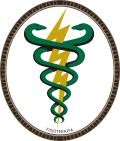 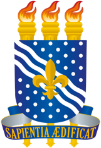 FORMULÁRIO APROVEITAMENTO E DISPENSA DE ESTUDOS(RESOLUÇÃO 29/2020 – Título IX – Art. 40)Sr.(a) Coordenador(a) do Curso de Fisioterapia,Eu, ____________________________________________________, aluno(a) regulamente matriculado(a)        no        Curso        de        Fisioterapia,      sob       matrícula ____________________________, e-mail _____________________________________________, venho solicitar a concessão do aproveitamento/dispensa de estudos da(s) disciplina(s) abaixo cursada(s) em Instituição de Ensino Superior.          Disciplina	Carga Horária        	Média          Disciplina	Carga Horária        	Média          Disciplina	Carga Horária        	Média          Disciplina	Carga Horária        	Média          Disciplina	Carga Horária        	MédiaConforme atesta a documentação anexa (programa da disciplina com a respectiva carga horária, certificado de aprovação e histórico escolar).João Pessoa, ____ de _________________de ________.Assinatura do(a) aluno(a)Universidade Federal da Paraíba (UFPB) – Campus I - Cidade Universitária – João Pessoa – PB – CEP: 58 051-900coordfis@ccs.ufpb.br | 3216-7032Cursada em outra Instituição de  EnsinoEquivalente na UFPBCÓDIGO:CÓDIGO:Cursada em outra Instituição de  EnsinoEquivalente na UFPBCÓDIGO:CÓDIGO:Cursada em outra Instituição de  EnsinoEquivalente na UFPBCÓDIGO:CÓDIGO:Cursada em outra Instituição de  EnsinoEquivalente na UFPBCÓDIGO:CÓDIGO:Cursada em outra Instituição de  EnsinoEquivalente na UFPBCÓDIGO:CÓDIGO: